ESCUELA COMERCIAL CAMARA DE COMERCIOCHIAPAS #81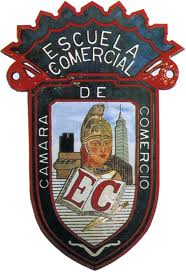 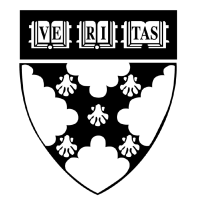 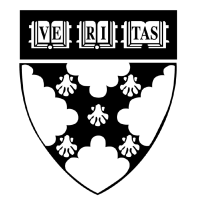 OBSERVACIONES: Tarea para entregar con letra legible y con buena presentaciónCuestionario1.-¿ En qué tipo de hotel la estancia del huésped es generalmente de unas horas?2.- ¿Qué tipo de hoteles se dedican a los grupos o estudiantes por su economía?3.- ¿Qué tipo de empresas de hospedaje se encuentran comúnmente en la periferia de las ciudades o cerca de carreteras?4.- ¿Qué  hoteles pertenecen a cadenas hoteleras en la ciudad de México?ESCUELA COMERCIAL CAMARA DE COMERCIOCHIAPAS #81OBSERVACIONES: Tarea para entregar, con este formato y con letra legibleObtener una lista de hoteles de cada categoría de estrellas con sus características en la ciudad de México                             Estrellas                                                          Hotel                           Características del hotelESCUELA COMERCIAL CAMARA DE COMERCIOCHIAPAS #81OBSERVACIONES: Tarea para entregar, con este formato y con letra legible Investiga de cómo y qué institución otorga las categorías por diamantes a las empresas de hospedajeMATERIA:  HOSPEDAJEGrupo: 42 AAlumno(a)TEMA: EMPRESAS DE HOSPEDAJEPROFESORA: Esmeralda Palapa SánchezMATERIA:  HOSPEDAJEGrupo: 42 AAlumno(a)TEMA: EMPRESAS DE HOSPEDAJEPROFESORA: Esmeralda Palapa SánchezMATERIA:  HOSPEDAJEGrupo: 42 AAlumno(a)TEMA: EMPRESAS DE HOSPEDAJEPROFESORA: Esmeralda Palapa Sánchez